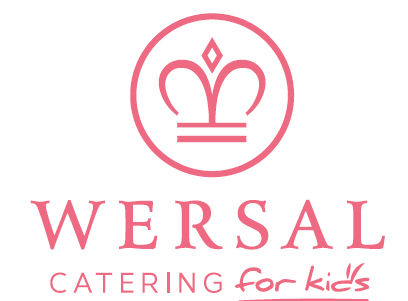                                      MENU  PRZEDSZKOLNEDATAŚNIADANIEOBIADOBIADPODWIECZOREKPoniedziałek07.09.2020Płatki owsiane1 na mleku7Kanapeczki1,7 mieszane z warzywamiHerbatka malinowa bez cukruKrupnik1,9Potrawka z kurczakiem, marchewką i groszkiem, ryż gotowany, surówka z białej kapusty i natki pietruszki3,10Kompot owocowy bez cukruKrupnik1,9Potrawka z kurczakiem, marchewką i groszkiem, ryż gotowany, surówka z białej kapusty i natki pietruszki3,10Kompot owocowy bez cukruKisiel owocowy i chrupki kukurydziane.Owoc/Warzywo do pochrupaniaHerbatka owocowa bez cukruWtorek 08.09.2020Płatki żytnie1 na mleku7Kanapeczki1,7 z filecikiem drobiowym, sałatą i pomidoremHerbatka rumiankowa bez cukruZupa koperkowa7,9Schab pieczony w sosie własnym1, kasza gryczana, surówka z ogórka kiszonego, marchewki i jabłkaKompot owocowy bez cukruZupa koperkowa7,9Schab pieczony w sosie własnym1, kasza gryczana, surówka z ogórka kiszonego, marchewki i jabłkaKompot owocowy bez cukruJogurt z musli Owoc/Warzywo do pochrupaniaHerbatka z cytrynką bez cukruŚroda 09.09.2020Płatki ryżowe na mleku7Kanapeczki1,7 z szyneczką gotowaną i pomidorem+ hummusHerbatka miętowa bez cukruZupa brokułowa7,9Naleśniki1,3 z serem7 i polewą waniliową7OwocKompot owocowy bez cukruZupa brokułowa7,9Naleśniki1,3 z serem7 i polewą waniliową7OwocKompot owocowy bez cukruSałatka z kaszy kuskus1Herbatka malinowabez cukruCzwartek 10.09.2020Kanapeczki1,7 z pasztetem domowym1,3 i ogórkiem kiszonymHerbatka z cytrynką bez cukru/Kawa InkaZupa pomidorowa7,9 z makaronem1Pałeczka z kurczaka w sosie BBQ, ziemniaki gotowane, mizeria z jogurtem naturalnym7Kompot owocowy bez cukruZupa pomidorowa7,9 z makaronem1Pałeczka z kurczaka w sosie BBQ, ziemniaki gotowane, mizeria z jogurtem naturalnym7Kompot owocowy bez cukruRyż z jabłkiem i cynamonem Owoc/Warzywo do pochrupaniaHerbatka owocowa bez cukruPiątek 11.09.2020Kasza manna1 na mlekuKanapeczki1,7 z twarożkiem7 z rzodkiewką i szczypiorkiemHerbatka malinowa bez cukruBarszcz ukraiński7,9Barszcz ukraiński7,9Słodka niespodziankaOwoc/Warzywo do pochrupaniaHerbatka z cytrynką bez cukruPiątek 11.09.2020Kasza manna1 na mlekuKanapeczki1,7 z twarożkiem7 z rzodkiewką i szczypiorkiemHerbatka malinowa bez cukruFilet rybny4 w sosie koperkowym, ziemniaki gotowane, surówka z kiszonej kapustySłodka niespodziankaOwoc/Warzywo do pochrupaniaHerbatka z cytrynką bez cukruPiątek 11.09.2020Kasza manna1 na mlekuKanapeczki1,7 z twarożkiem7 z rzodkiewką i szczypiorkiemHerbatka malinowa bez cukruKompot owocowy bez cukruKompot owocowy bez cukruSłodka niespodziankaOwoc/Warzywo do pochrupaniaHerbatka z cytrynką bez cukruALERGENY: 1 – gluten, 2 – skorupiaki, 3 – jaja, 4 – ryby, 5 – orzeszki ziemne, 6 – soja, 7 – mleko, 8 – orzechy, 9 – seler, 10 – gorczyca, 11 – nasiona sezamu, 12 – dwutlenek siarki, 13 – łubin, 14 – mięcALERGENY: 1 – gluten, 2 – skorupiaki, 3 – jaja, 4 – ryby, 5 – orzeszki ziemne, 6 – soja, 7 – mleko, 8 – orzechy, 9 – seler, 10 – gorczyca, 11 – nasiona sezamu, 12 – dwutlenek siarki, 13 – łubin, 14 – mięcALERGENY: 1 – gluten, 2 – skorupiaki, 3 – jaja, 4 – ryby, 5 – orzeszki ziemne, 6 – soja, 7 – mleko, 8 – orzechy, 9 – seler, 10 – gorczyca, 11 – nasiona sezamu, 12 – dwutlenek siarki, 13 – łubin, 14 – mięcALERGENY: 1 – gluten, 2 – skorupiaki, 3 – jaja, 4 – ryby, 5 – orzeszki ziemne, 6 – soja, 7 – mleko, 8 – orzechy, 9 – seler, 10 – gorczyca, 11 – nasiona sezamu, 12 – dwutlenek siarki, 13 – łubin, 14 – mięcALERGENY: 1 – gluten, 2 – skorupiaki, 3 – jaja, 4 – ryby, 5 – orzeszki ziemne, 6 – soja, 7 – mleko, 8 – orzechy, 9 – seler, 10 – gorczyca, 11 – nasiona sezamu, 12 – dwutlenek siarki, 13 – łubin, 14 – mięc